Good Samaritan Medical Dental Ministry 2018Mission Dates: July 5-22, 2018Dear Good Samaritan Applicant,Thank you for your interest in our mission to Vietnam.  We are honored that you are considering joining our team for Mission 2018 by completing this application.  This application process is meant for you to find out more about us, what we believe in, what we do and for us to find out more about you, your goals, objectives and motivation. At the end of this process we should know enough about each other to make a mutual commitment to grow and lend a helping hand to the people of Vietnam.The Good Samaritan Medical Dental Ministry (GSMDM) is a non-profit, non-denominational Christian organization that is responding to God’s call to bring healing to the people of Vietnam.  The Ministry started in 1999 and has steadily grown to its size today, involving hundreds of volunteers with thousands of supporters. The Good Samaritan Medical Dental Ministry is founded on the Christian faith and values. As Christians we believe in: 1. The unique divine inspiration, entire trustworthiness and authority of the Bible.2. The deity of our Lord Jesus Christ.3. The necessity and efficacy of the substitution and death of Jesus Christ for the redemption of the World, and the historic fact of his bodily resurrection.4. The presence and power of the Holy Spirit in the work of regeneration.5. The expectation of the personal return of our Lord Jesus Christ.We share our love through our actions. Through that love we have brought healing to tens of thousands of people and changed a countless number of lives, all in obedience to God.  We do not require the member to be of the Christian faith. We welcome and respect people of all faiths. We do want to inform you that these missions are extremely difficult and demanding; as such we depend on God and draw our strength from Him in order to accomplish this mission. We do that by praising and worshipping God each time we gather.  The Summer Mission is a direct patient care mission, which provides medical, surgical, dental, pharmaceutical and optometric care to thousands of patients in the rural areas of Vietnam.  This mission places extreme demands on each of the volunteers for over seven months.  More information on this mission can be found on our mission website at www.gsmdm.org. The following information applies to the Summer Mission 2018: Once an applicant is accepted to Mission 2018, GSMDM leaders will train and prepare the new (and sometimes returning) members in every way necessary. This includes: spiritual, mental (learning new skills), clinical, social (working in a large group environment) and physical training. The discipleship-style preparation for this mission is very engaging, and at times overwhelming, but could prove to be a richly rewarding project.  Our hopes and prayers for volunteers of this mission are that God will take them to a greater level of commitment to Him, His Kingdom, and His service.This is a sophisticated medical mission and there are very few like it. We are looking for a wide variety of skilled helpers, along with physicians, surgeons, dentists, pharmacists, nurses and all allied healthcare professionals, although no medical experience is necessary for our volunteers. You will be trained in detail on how you can be of help to the team and patients. However, it would be helpful to list all of your talents and gifts on the application so that we could get to know you better and place you in the appropriate team. In 2004, our ministry created a “Home Team” to assist the mission in its preparation.  Applicants who do not make it to the team for Mission 2018, that are still interested in helping with any phase of the preparation process, will be welcomed to join the Home Team. Members of the Home Team will receive special consideration to become a part of our “Field Team” (the team that goes into Vietnam) for future trips. You may apply to either team.The MANDATORY training dates for Summer Mission 2018 are as follows: Friday, January 5th, 2018 at 7 PM through Sunday, January 7th, 2018 at 1 PM. This is our general training in Riverside, CA. Saturday, February 10th, 2018 from 9 AM to 2 PM. This event is the second training event in Riverside, CA, that is mandatory for all Southern California members. Friday, April 6th, 2018 at 7 PM through Sunday April 8th, 2018 at 1 PM. This is a hands-on FREE CLINIC for the local community in Southern California.   Saturday, June 2nd, 2018 at 9 AM. SoCal Packing Day is mandatory for all SoCal Members and Clinical Team LeadersOther training and preparation dates will be scheduled as well.  Members who are too far away to attend these functions (generally out of state members), will be notified electronically of the information discussed at these meetings and be held accountable for this information.  Fundraising in Southern AND Northern California, which mainly consists of visiting local churches, begins JANUARY 28TH, 2018 and will be held almost every Sunday thereafter until we leave for Vietnam in July (please see the Calendar of Events below).  Therefore, members in California must understand that they will be spending a lot of their Sundays at mission events.  You will find however, that these gatherings will be all worth it as you grow together with the team and help raise the necessary funds to complete the mission.For those who will be flying into Southern California and require a ride from the airport to the retreat site, you must select Ontario (ONT) as your designated airport.  This would be the closest airport and the easiest to coordinate for a pick-up.  * For retreats lasting more than one day, all members are required to stay at the retreat site for the duration of the retreat. The following are mission fees and their due dates: $100 non-refundable airfare deposit to confirm your commitment will be due within two weeks of receiving the acceptance email. This deposit will ultimately go towards your airfare. $220 mission fees will be due at January Retreat. This fee includes retreat and training costs, scrubs, and mission t-shirt.Please be prepared to pay for airfare (up to $1500) which may be due as early as January Retreat. Actual airfare cost and due date will be communicated as soon as possible.$680 fundraising fee will be required if you cannot participate in fundraising events or miss more than two events. The success of a mission of this magnitude relies heavily upon the cooperation of all members. This includes submitting to the GSMDM Covenant.  Operating in a foreign country requires that we obey the country’s laws, customs and traditions.  Therefore, we are looking for applicants who are willing to be compliant to a set of rules noted below. These rules may seem strict, but they have been created from years of experience.  They are in place to help keep the whole team safe, ensure that we are a better witness for God, and enable us to continue serving the people of Vietnam through the trust that we have built.Applications must be submitted no later than NOVEMBER 4th, 2017 at 11:59 PM PST. After reviewing all applications, interviews for applicants in Northern California and outside of California will be scheduled. Applicants in Southern California may be invited for an interview session on Saturday NOVEMBER 18th, 2017 at 9am-12pm in Riverside, CA (address will be provided by email).  Please be ready to voice any questions, comments, or concerns during this interview session. Acceptance notifications will be made on November 27th, 2017 via a phone call and/or an email.Thank you again for your interest in the Good Samaritan Medical Dental Ministry.  We look forward to hearing from you.   You are about to make a very important decision.  May God bless you and guide you. Mission CommitteeGSMDM 2018Mission CovenantDuring Training in the U.S.I have read the cover letter to the application, Mission Covenant, and I agree to be faithful to them.I understand that I must be over 18 years old to participate in this mission.  However, if I still live at home with my parents and/or legal guardians, I must have their permission to participate and will show them the requirements I am committing myself to. I will attend our first training weekend January 5th - 7th 2018 (Friday at 7 PM through Sunday at 1 PM) in Riverside, CA, where I will sign this document. I will attend the training day on February 10th, 2018 (if I live in Southern California between Ventura and San Diego).I will attend the Training Clinic Retreat from April 6th - 8th, 2018 (Friday at 7 PM through Sunday at 1 PM). I will attend the Mandatory Packing Preparation Day on June 2nd, 2018 (if I live in Southern California between Ventura and San Diego or if I am a clinical team leader).I will attend our Departure Preparation Days starting July 4th, 2018 at 9:30 AM until we  depart for Vietnam in Riverside, CA.I will keep in touch with team members and leaders, and be responsive to all requests in a timely manner via telephone, email, and Slack.  I understand that Slack is the official mode of communication for the team.I will attend all other events that are in my region of the country as published on the schedule.  From time to time, there may be changes to the schedule.  So long as I am informed at least 2 weeks in advance, I will attend the meeting.  If I must miss a meeting, I will obtain permission from the Mission Committee by email, phone, or Slack at least one week in advance. Last minute emergencies must be communicated by phone.  We understand that emergencies do happen and made provisions for 2 absences. Three tardies is equal to 1 absence. After two absences, regardless of cause, I will pay the fundraising fee of $680 or resign from the mission. Extenuating circumstances must be communicated to the committee and will be decided on a case-by-case basis.If a So-Cal member moves up to Nor-Cal in the middle of the fundraising schedule they will be considered part of the respective area and vice versa. I will be responsible for all belongings, items, equipment and assignments entrusted to me. I will set the safety of all mission equipment at a high priority. I will treat all team members with love and respect. I will follow the guidance from my group leader and mission leaders ("Exercise your freedom by serving God, not by breaking the rules. Treat everyone you meet with dignity. Love your spiritual family. Revere God. Respect the government." I Peter 2:16-17).  If there is any disagreement, I will discuss the problem with the involved parties.  If still unresolved, I will bring the issue higher: to my Clinical Leader, Committee members, and finally to the Team Chaplain in that order.  I will make an honest effort to help spread the news about the mission and raise funds for our team and myself by talking to my pastor, friends and family.  I will share our literature, our video and explain our Vietnam Ministry. Due to the variable nature of planning for an international mission, I will pay mission expenses and travel fees that may total up to $2200.I will comply with instructions given to me by leaders within the team.  I understand that if I do not follow through with my responsibilities, I may unknowingly endanger myself, other team members, our patients, or the mission itself.  If I cannot handle a certain task, I must hand the responsibility to someone who can and will. I understand that not all orders and information can be fully explained to me immediately, especially in high-pressure situations, but I will carry out the assigned tasks all the same.I will provide proof of vaccinations for Hepatitis A, B, Tetanus, and Tuberculosis skin test by the due dates mentioned in the Calendar of Events.Rules Once the Mission BeginsTHE MISSION BEGINS WHEN MEMBERS ARRIVE AT OUR PREPARATION AREA IN RIVERSIDE (THE MISSION DIRECTOR’S RESIDENCE) ONE DAY PRIOR TO OUR DEPARTURE FOR VIETNAM.I will obey all the laws of the government of Vietnam. If I don’t know or have questions, I will ask the Mission Committee. 
I will conduct myself in a way that enables the team to complete its tasks and assignments in a safe, timely and efficient manner.  This includes, but is not limited to, the following: 
I must be on time for all gatherings, assignments, and tasks knowing that if I am late and the team must depart for clinics, 2 of my teammates will have to stay behind for my safety.
From the time the team departs for the clinic until the team gets back, I am not to leave the work area until the end of the work day is officially announced.
I will adhere to the 11PM curfew. I will be in my own hotel room at this time. 
I will, at all times, conduct myself in a way that gives honor to the name of Jesus. This includes, but is not limited to, the following: I will not smoke, drink alcoholic beverages, use illicit drugs, or go to questionable establishments such as massage parlors, bars, karaoke establishments or clubs during the duration of the mission. 
I agree to travel in a group of 3 or more at all times because of safety reasons.I will be responsible for my own passport/visa, paperwork, and personal belongings.  I will have a digital or paper copy of my paperwork with me (at all times), a copy in another secure location (luggage or room), and give my group leader a copy.I will not ride on mopeds. I will not eat anything raw including vegetables or drink tap water/ice for my safety unless approved by the committee or board.I will avoid all animals. I will not wade/swim in river, lake, and ocean during the mission.I will abide by personal grooming and dressing that is appropriate and not offensive for the culture of the country in which we serve. This includes, and is not limited to: shaving the head, wearing tube tops, short shorts, etc. Any tattoos should be covered at all times. Refer to Appendix A and/or a Committee Member if you have any question.I will respect members and leaders in regards to my action, statements, The reward for following these rules is the satisfaction of knowing that we are a diverse group with a Christian discipline that serves Vietnam and honors the Lord.The penalties for breaking any of the above rules are:  The member will be given a warning by the mission leaders and a witness. A public announcement of the incident will be made so that others can learn from it, but no identities will be disclosed.  If that same member again violates a rule, he/she will be immediately dismissed from the team. That member will be responsible for his/her own transportation and lodging out of the mission work area.  After that, ANY member that breaks any rule will be dismissed as well.  Any actions deemed unsafe for patients, team members and self may result in immediate dismissal by the medical director in charge at the time the incidence occurred.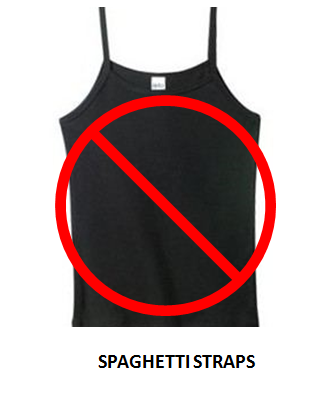 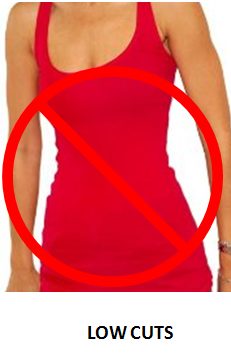 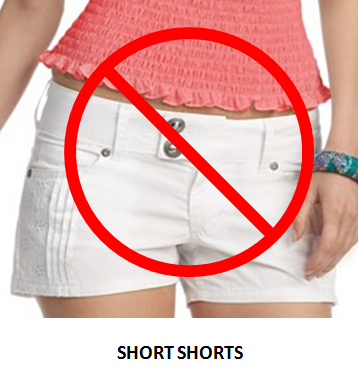 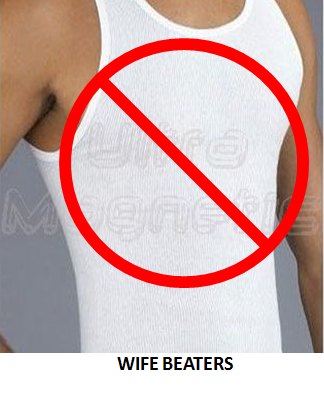 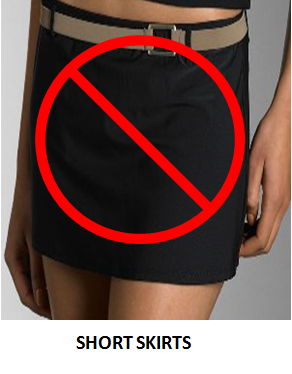 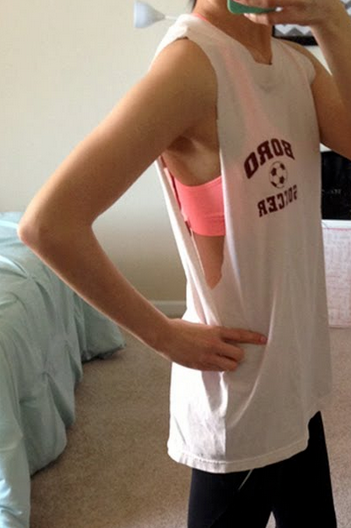 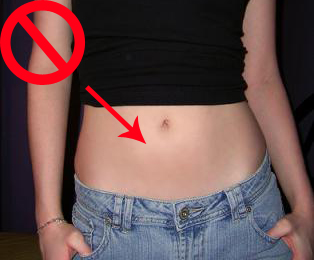 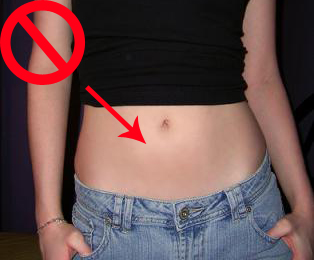 								Muscle T-shirt with bra showingGSMDM Summer Mission 2018Calendar of EventsNovember 4th, 2017		Deadline for Applications (at 11:59p.m.)
November 18, 2017 @ 9am:	Orientation & Interview for California applicantsSouthern California: RiversideNorthern California and out of state: TBA 
November 27th, 2017		Notification of application statusJanuary 5th-7th, 2018 	Training Retreat, Riverside, CA (Mandatory for ALL						 members)  
                        *Friday at 7 PM through Sunday at 1 PMHepatitis A and B vaccines series must be started by this date. Tetanus vaccines needed for those who have not had it in 10 years.Tuberculosis skin test must be within 12 months to the date of travel.Those without a passport must have applied for one by this date. Passports must be valid six months after mission end date. February 10th 	Second Training Day (Mandatory For ALL S. Cal Members)*Second dose of Hepatitis B Vaccine must be completedFebruary 18th		Fundraising meeting – TBAFebruary 25th 	Fundraising meeting – TBAMarch 4th		Fundraising meeting – TBAMarch 11th 		Fundraising meeting – TBA March 18th		Fundraising meeting – TBAMarch 25th		Fundraising meeting – TBA April 1st 		Easter (No Meeting)April 6th – 8th 		Training Clinic Retreat (Mandatory for ALL Members)*Friday at 7 PM through Sunday at 1 PMApril 15th  		Fundraising meeting – TBA April 22nd 		Fundraising meeting – TBAApril 29th 		Fundraising meeting – TBAMay 6th	 	Fundraising meeting – TBA  May 13th	 	Mother’s Day (No meeting)May 20th 	 	Fundraising meeting – TBAMay 27th 	 	Memorial Day Weekend (No Meeting)June 2nd 		Mandatory Packing Day (Mandatory for SoCal members & leaders)June 3rd 		Fundraising meeting – TBAJune 10th 		 Fundraising meeting – TBAJune 17th 		Father’s Day (No Meeting)June 24th 		Fundraising meeting – TBAJuly 1st 		Fundraising meeting – TBA July 4-5th 		Mission Official Begins @ 9:30AM (Departure Preparation Days)  (Mandatory for ALL members) *Third dose of Hepatitis B Vaccine and second dose of Hepatitis A must be completedJuly 5th   		Depart for Vietnam. Leave to LAX @ 6:00pmJuly 22nd  		Mission Ends 
   Good Samaritan Medical MinistryMission 2017 ApplicationDEADLINE November 4, 2017 at 11:59 PMToday’s Date:Full Name as it appears on your passport: If you are currently living at home with your parents or your parents are still supporting you financially, you must inform them you are considering or applying to this mission.  Before you are accepted you must have your parents’ permission to participate. Their decision to allow you to participate on this mission prior to your interview will in part determine your acceptance.I have informed my parents of my intention to participate in this mission AND:☐ My parents have approved of my decision.☐ My parents have not approved of my decision and we are actively discussing it.  I will have a decision for the interviewer on the date of my interview.☐ I am independent.Mission Objectives:To provide young people an opportunity to SERVE and hear God’s call to ministry.To SHARE healing and divine love with the people of Vietnam.To BUILD relationship between the government and the church.To TRAIN leadership. Have you applied before? Please indicate which year(s). Have you served with GSMDM before? If so, please indicate which year(s) and whether you were on the Field Team or Home Team.Please tell us your reasons for wanting to participate in Mission 2018.If you are not accepted, are you interested in being part of the “Home Team” and assisting in the preparation?Have you ever been involved with any previous missionary work?  If so, in what capacity and how has it affected you? How would you like to contribute to the mission?  Please list interests, skills, talents, and experience such as music, skits, children’s programs, technical, medical or anything unique about you that you would like to bring to the team.Please list all leadership positions that you have held or currently hold and a brief description of the role. Give an example when you effectively led a group towards a goal. How did you meet them as an individual and as a team? 
What is your current occupation? If you are currently in school, what is your current field of study?Can you speak Vietnamese? Explain your level of fluency in reading, writing, speaking, and interpreting. 
Have you ever been to Vietnam?  When?  How familiar are you with the country- the land, the language, the people, and the culture? 
Does Vietnam have a special place or meaning in your life?  Do you have any vision of personal involvement for Vietnam in the future – family, business, charity, missionary work, etc…
How will you assist Good Samaritan Medical Dental Ministry in obtaining prayer and financial support?  
If asked to be a part of the mission, how do you plan to prepare yourself spiritually and emotionally to respond to God’s call?  (e.g. prayer or other practices)
Tell us about your ability and willingness to adapt to all the changes that you will encounter (e.g.  sharing a bed, weather and environment, living conditions, ethnic food, work environment, etc). 
How are you as a team player, both as a leader and as a follower?  Which do you consider yourself to be more of? Please give an example. 
This mission involves your time in the U.S. in addition to our days in Vietnam- fundraising, training, and meetings.  How many hours each week are you able to contribute to the mission? 
As stated in the Covenant, the majority of fundraising events are held in churches. How comfortable are you attending and participating in these events?
This is a Christian mission.  Where do you see your relationship with God?  Are you happy where you are?  How do you hope to be different in the next five years?Do you have any conflict or legal issues with anyone who may be applying to the mission? If so, please explain. Please provide a professional reference; email or phone number of a person that can tell us more about you, your work ethic, and your responsibility level.  This can be a pastor, teacher, supervisor, co-worker, committee member, colleague, etc.Is there anything else you would like us to know about you (e.g. Hobbies, what you do in your free time)?Please fill in the blanks:The introduction letter states: “We do not require members to be of ________ faith". The interview date for applicants in Southern California is: _____________The Mission Covenant while in the US states: I will __________ with team members and leaders, and _____________ to all requests in a _______ ________ via phone, email, and Slack. I understand that Slack is the official mode of communication for the team.Once the Mission begins in Vietnam the Covenant states: I will conduct myself in a way that enables the team to complete its tasks and assignments in ___________________. This includes, but is not limited to, the following:
1.  I must be on time for all gatherings, assignments, and tasks knowing that if I am late and the team must depart for clinics, ______ of my teammates will have to stay behind for my safety.2. From the time the team departs for the clinic until the team gets back, I am not to leave the _______ _______ until the end of the work day is officially announced.3. I will adhere to the ______ curfew. I will be in my own hotel room at this time.  Thank you so much for taking the time to complete this lengthy application. We will contact you via email regarding the status of your application. First Name              	Middle Name	Last Name 	Name you would like to be called Date of Birth	         Passport NumberCountry Passport was Issued ByPassport Expiration DateGenderAddress      City                                 State                           Zip CodePhone                                  Email AddressScrub size (XXS-XXL)                T-shirt size (S-XXL)Home ChurchFood and Drug Allergies/Dietary Restrictions